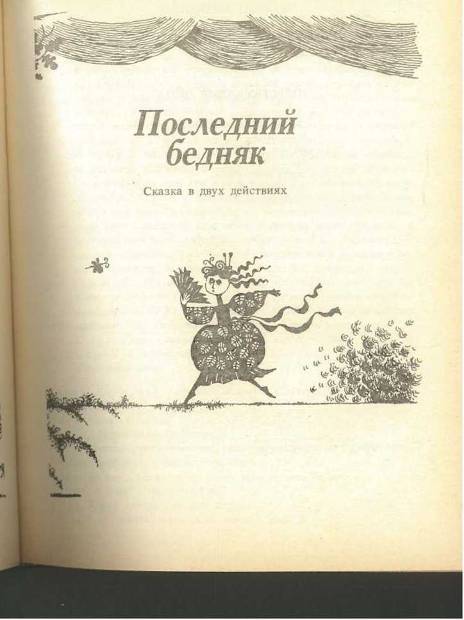 ДЕЙСТВУЮЩИЕ ЛИЦА:ПОСЛЕДНИЙ БЕДНЯК. МОДНИЦА.богач.богачиха.ЖЕЛЕЗНАЯ РУКА. ЖУРАВЛЬ.СОРОКА.СЛУХ.СТРАХ.© Издательство «Искусство», 1975 г.ДЕЙСТВИЕ ПЕРВОЕВ этом городе все счастливы. Во всяком случае, сами они так считают. Но это очень опасный город. Нет-нет, не для вас. Если вы будете проезжать через этот город, он вам понравится. Здесь богатые и красивые дома, богатые и красивые магазины, богато и красиво одетые люди. А немного задержитесь — вас поселят в богатой, красивой гостинице. И будут с вами вежливы и никогда ничем не обидят... И все-таки это очень опасный город! Нет-нет, не для вас. Он опасен для тех, кто в нем живет. Так что можете быть спокойны. Конечно, главная площадь этого города покажется вам несколько необычной, потому что здесь перед самым обыкновенным красивым дворцом, перед клумбой с цветами, посреди площади стоит большой компьютер — сверхсовременная электронно-вычислительная машина. Слева и справа от дворца уходят вдаль две улицы. А слева и справа от улиц стоят два маленьких домика, похожих на большие собачьи будки. На левой будке большими буквами написано: «СЛУХ», а на правой:«СТРАХ». Но это не просто надписи. Там действительно живут Слух и Страх.С лух спит, развалившись на крыше своей будки, а Страх с тревогой следит, не проснулся ли Слух. Но Слух пока спит.Страх (осторожно подходит к будке Слуха). Ты еще спишь, Слух?С л у х. Сплю. Отстань!Страх. Наши скоро проснутся.Слух. Отстань, тебе говорят! (Поворачивается на другой бок.) Страх (вздыхает). Долго они спят.Слух. Да уж... Когда люди спят, тебе делать нечего.Страх. А сны? Страшные сны?Слух. Какая это работа для Страха...Страх. Не скажи... Работа, конечно, пустяковая. Но проснутся после такого сна — и на душе как-то неспокойно. (Заглядывает в рот Слуху.) Опять у тебя все зубы черные от копоти.Слух. Это потому, что я сплю с открытым ртом.Страх. А почему ты спишь с открытым ртом?Слух. Чтобы лучше слышать.Страх. И что же ты услышал?Слух. Отстань, тебе говорят! Дай поспать, пока ничего не случилось.Страх. А что должно случиться?Слух (лениво). Откуда я знаю? Всегда что-нибудь случается... А бывает, что и не случается... (Снова поворачивается на другой бок, храпит.)Страх (обиженно отходит в сторону, задумался). Смешные все- таки люди... Вот говорят, страх и беда рядом ходят. А почему?.. Да потому, что я людей от беды охраняю. С самого детства. Ну, сначала человек, конечно, от меня избавиться хочет, артачится, глупости всякие делает, а потом ничего, привыкает постепенно и уже без охранника своего шагу ступить не может, не получается у него... Да и слава богу. Без страха-то они, люди, ой-ё-ёй чего бы понаделали... Меня по-разному называют: Нельзя! Стой! Смотри у меня! Я тебе  покажу! Выговор, Заговор, Приговор!.. Но настоящее-то мое имя, самое главное,— Страх... Правда, знал я одного человека, который без страха жил... Ничего не боялся... И все потому, что был уверен, что он человек хороший. Такой хоропшй, что никого обидеть не может. А раз он, мол, никого обижать не будет, то и его никто не обидит... А стало быть, и бояться ему нечего. И так он жил себе то ли долго, то ли недолго, это уж кто как сам себе считает, но однажды он встретил на дороге очень злого человека, злодея, можно сказать. А злодей этот знал, что он злодей, и понимал, что раз он к людям со злобой относится, то и они к нем)' со злобой. И если встречный ему путник сворачивал налево и прятался в кусты, то злодей сразу же сворачивал на другую сторону и тоже прятался в кусты. И так они рас ходи- -лись каждый своей дорогой... А хороший-то человек ничего этого не знал, да и в голову ему такое не приходило. Он пошел прямо на злодея, не сворачивая никуда, видно, поздороваться с ним хотел... А злодей тоже ничего этого не знал, испугался да со страху и убил хорошего человека...Из дворца и из двух улиц одновременно выходят Богач, Бога чиха и Железная рука. Они торопятся к компьютеру и быстро, как в почтовый ящик, опускают в• машину перфокарты. На панели компьютера начинают моргать лампочки.Богач. Вчера я купил себе завод по производству кроксона. Это новый звуконепроницаемый материал для стен домов и заводов. Процесс изготовления кроксона удивительно * прост. Берется небольшая речушка... Целиком, конечно... Потом, когда ее бывшее русло немного подсыхает, берется русло, затем берутся два соседних леса с правого и левого берега, и все закладывается в плавильную печь с темпера- ;• турой в два миллиона градусов... Через три часа кроксон готов!Богачиха. Как это мило!Богач. Правда, завод очень много шумит и дымит, но зато какие стены! Сквозь них не проникает ни дым, ни шум. Наконец-то мы хоть дома будем жить в тишине.Компьютер выдает итоговые перфокарты Железной руки, Богачихи и Богача.(Заглядывает в карту Железной руки.) А у вас намного меньше. Мой миллион грузовиков принес мне три миллиона прибыли.Железная рука. Пока еще вы богаче меня.Богач. Что вы имеете в виду под этим «пока»?Железная рука. Ваша дочь шьет себе слишком дорогие платья. Каждый день новое.Богач. Ну что ж... Значит, с каждым днем растет ее приданое. Кажется, вам это не так уж безразлично?Железная рука. Я думаю не о себе. Я думаю о городе!Б о га чих а. Кстати, а где наша крошка? Где наша очаровательная модница?Входит Модница в ярком, причудливого фасона платье.Модница. Я здесь! (Прохаживается по площади с повадками заправской манекенщицы.) Моя электронная швейная машина шила всю ночь. Я вложила в нее оригинальную программу.Богачи ха. Очаровательно! Изумительно! Когда я была молодой...Железная рука (заглядывает в карту Богачихи). Даже безделье приносит вам деньги...Б о га чиха. Мне не нужно работать. Мои деньги вложены в химию и сами работают на меня. Я трачу только половину процентов с моего капитала, а другая половина процентов все время увеличивает эту мою половину.Богач (Моднице). А теперь, дочка, нажми своим нежным пальчиком итоговую кнопку сведений по всему городу на сегодняшнее утро.Модница нажимает кнопку, и компьютер металлическим голосом объявляет: «Мы богатеем! Мы богатеем! Мы богатеем!»Все. Ура! Ура! Ура!Богач. Поздравляю вас, друзья мои!Богачиха. А я предлагаю в честь этого...Железная рука (сухо). Взяться за работу.Богачиха. Фи!.. Он скучен, как кусок железа.Железная рука. Железо — это, мадам, то, из чего делаю? золото. (Уходит.)Модница (передразнивает его). А золото — это то, на что покупают железо.Богач и Модница уходят.Богачиха. Дымите, мои заводики, дымите, милые! Ваш дым это тень моего богатства. (Уходит.)На крыше своей будки просыпается Слух. Прислушивается. Страх замечает это, сразу же подбегает к будке Слуха.Слух. Тсс!Страх. Доброе утро, Слух!Слух. Доброе утро, Страх!Страх. Что цового в мире, Слух?Слух. Скоро узнаешь, Страх.Страх. А как я узнаю, Слух?Слух. Я ведь думаю вслух, так что услышишь, Страх. (Спрыгивает с крыши своей будки и убегает по левой улице.) Страх (потирает руки). Что-то случилось!.. Что-то случилось!.. А может быть, даже что-нибудь произошло!.. Слух помчался по улицам города. Что-то будет!.. Что-то обязательно будет...На площадь выбегают Богач, Железная рука, Богачиха и Модница. Все возбуждены.Богач. Говорят, что будет всемирный смотр городов! Богачиха. Конкурс на самый богатый город!Железная рука. И к нам уже едет комиссия!М одн и ца. Надо будет к приезду комиссии сигать новое платье!Десять платьев! Самых дорогих!Железная рука. Вы разорите пас свои ми платьями. Модница (прохаживается перед ним). Разве вам не нравится мое новое платье?Железная рука (угрюмо). Нравится. Но я предпочел бы вкладывать деньги...Модница. Во что?Железная рука. В новые деньги.Модница. Деньги в деньги?.. А эго идея! Надо будет сшить платье из денежных бумажек.Богач. Если нас официально объявят самым богатым городом, мы сможем на этом неплохо заработать.Железная рука. Вот именно. Когда мой дед заработал первую золотую монету, он сказал: «Клянусь, что первая монета в моих руках никогда не станет последней!»Богач. Самые богатые люди мира захотят поселиться в нашем городе, и мы станем еще богаче. К нам помчатся тысячи богатых туристов.Богачиха. Мы построим для них рестораны.Железная рука. Роскошные гостиницы.Богач. И продукцию наших заводов будут раскупать во всем мире!Модница. Лучше бы вы продали кому-нибудь этот черный дым, который день и ночь висит над нашим городом. По утрам я от него чихаю по тридцать раз подряд.Железная рука. Этот дым — тень нашего богатства.Страх. Смелые люди. Смелые люди. Лично я боюсь даже собственной тени.Слух. Если бы прошел слух, что от меня идет дым, я бы подумал, что горю.Богач. А пока что мы должны подготовиться к приезду комиссии.Железная рука. Правильно. Мы должны мобилизоваться и проявить железную волю. Когда мой отец заработал свою первую миллионную золотую монету, он приказал сделать на ней надпись: «Золото из железа».Богачиха. Вот-вот... На нашем железном заводе слишком много бедных рабочих. Если комиссия их увидит...Железная рука. На моем заводе работают дорогие машины ] и дорогие инженеры, а рабочих я нанимаю из бедных горо- . дов. Они не в счет. У них временная прописка. Я могу всех их уволить за три минуты до приезда комиссии.Богачиха. А действительно... кого будут считать жителем города?Богач. И как подсчитывать деньги? Наличными? В акция?В имуществе?Богачиха. А будет ли комиссия?Богач. Может быть, никакой комиссии нет?Богачиха. И это все только нелепый слух? Кстати, где Стух*Все смотрят в будку Слуха.Богач. Даже слуха нет...Слух (выбегает). Я здесь!Железная рука. Это правда?Слух. Да.Железная рука. А когда приедет комиссия?Слух. Скоро.Страх. Скоро?Богач (испуганно). Как — скоро?Слух. Не знаю точно, но говорят, что скоро.Страх. Ох, как бы нам не оплошать!Богач. А какие условия конкурса?Слух. Чтобы все были богатыми.Все. Мы богаты!Слух. Чтобы все жили в богатых домах.Все. Мы живем!Слух. Чтобы носили богатую одежду.Все. Мы носим!Слух. Чтобы жителей этого города все считали богатыми.Все. Нас считают!Слух. И чтобы они сами считали себя богатыми.Все. Мы считаем!Железная рука. А какой приз назначен победителю?Слух. Букет цветов из чистого золота с капельками росы из вдетых брильянтов.Железная рука. Этот букет будет нашим!Богач. А кто считается жителем города?Слух. Каждый, кто в нем родился.Богач. Ваши рабочие?..Железная рука. Все учтены, все проверены, все родились в друшх городах.Богач (вздыхает с облегчением). Ну, слава богу!Модница. Папочка, мы победим?Богач. Надеюсь, что да.Железная рука. А я уверен!Модница. Папочка, можно я сошью себе в честь победы сразу два платья?Богач. Конечно, детка.Железная рука. Если мы победим, я предложу ей свою железную руку.Богач. И мы сыграем победную свадьбу.Модница (кокетливо). Ах, если бы вы могли мне предложить и золотое сердце. Руку и сердце!Железная рука. Увы, мадемуазель! У кого золотое сердце, у того не бывает железных рук. А железной рукой можно завоевать любч>е сердце. Даже золотое. (Протягивает ей руку.) Эта рука дороже золота.Модница (берет его руку). Какая она холодная...Железная рука. И к черту печальные мысли, когда впереди нас ожидает победа!Все. Победа!Страх. А бедняк?Богач (настороженно). Какой бедняк?Страх. Он живет в шалаше на окраине города.Богач (испуганно). Мы совсем про него забыли!..Железная рука. Как же вы могли про него забыть?Богач. Он никому не мешал — и мы про него забыли...Модница. А что он там делает?Слух. Говорят, он посадил там деревья и сад.Железная рука. Тогда мы можем объявить, что он живет в лесу.Богач. Его шалаш стоит в черте города. Вот карта.Железная рука. Перенесем черту! Изменим карту!Богач. Но у комиссии старая карта. Мы сами утвердили ее месяц назад. Кто же знал...Железная рука. Проклятье!.. Тогда давайте построим ш месте его шалаша многоэтажный дом!Богачиха. Не успеем.Модница. Что же делать?Железная рука. Я убью его!Богач. Глупости! Вас осудят за убийство с конфискацией Bcerv имущества. И в нашем городе появится еще один беднясЖелезная рука. Мы подкупим наших судей.Богач. Убийства рассматриваются в суде городов.Железная рука. Мы купим и тех судей!Богач. Они стоят слишком дорого. Мы все разоримся и станем бедняками.Железная рука. Мы должны придумать, как от него избавиться.Модница. Как?Железная рука. Отравить, казнить, повесить, стереть с лица земли!Богачиха. Напоить его до полусмерти!.. Два раза подряд... Полусмерть плюс полусмерть — равняется целая смерть...Богач. Нет-нет... Есть только один способ... Чтобы мирным путем избавиться от бедняка, надо сделать его богатым.Слух. Ходят слухи, что он не хочет быть богатым.Богач. Он, может быть, и не хочет. Но мы хотим. Мы!.. И потом, я не очень-то верю в эти слухи. Богатым не хочет стать только тот, кто не может. Все остальные хотят. И это очень просто проверить.Железная рука. Как?Богач. Дадим ему денег.Железная рука. А если он не возьмет их из гордости?Богач. Как это так?Железная рука. А так... С ними такое бывает. Ведь гордость — это единственное богатство бедняков.Модница. Так, значит, он богат?Железная рука. Но гордость не положишь в карман. Она всегда торчит на кончике носа. А в банке за нее не дают даже ломаного гроша.Богач. В таком случае пусть он сам найдет наши деньги. Мы подкинем ему их. (Дочери.) И пусть это сделает Железная рука.Железная рука (мрачно). Я не умею кидать деньги. Я умею их подбирать. Пусть лучше это сделает ваша дочь. У нее большой опыт по этой части.Богач. Прекрасно! Кстати, у тебя есть платье, разрисованное листьями деревьев. Ты будешь в нем совершенно незаметна.Модница. Но оно уже вышло из моды.Богач. Тем лучше. Залезешь в нем на дерево и кинешь оттуда пачку денег. Пусть думает, что они свалились ему с неба.Железная рука. Бедняки всегда молят небо послать им деньги.Богачиха. Чтобы пропить их в грязном кабаке.Богач. Пусть только начнет. Мы сразу же объявим его богатым кутилой. Прошу вносить деньги.Богачиха. Пятьсот.Богач. Тысячу.Железная рука. Две.Богач. Не швыряйтесь. Вы не богаче меня.Железная рука. Я думаю не о себе. Я думаю о городе.Слух (Страху). Похоже, что они заплатят за этот приз дорожучем он стоит.Страх. Каждая вещь стоит столько, сколько за нее заплаченаСлух. А если ее потом продать дороже?Страх. Значит, она будет стоить дороже, чем стоила.Деньги собрали, сложили в пачку, завязали веревочкой и
передали Моднице. В этот момент взвыла сирена, и все
стали торопливо надевать противогазы. Быстро, привычно,
без всякой паники. Они продолжают говорить как пи в чем
не бывало, только голоса их звучат странно, будто издалека.Богач. Иди. Действуй осторожно и бесшумно.Модница. А если платье порвется?Богач. Сошьешь себе десять новых.Богачиха. И что вы все всполошились из-за этого бедняка?
Не так уж он и беден. Во всяком случае, никто не говорил
что он умирает с голоду... Вот я была в одной стране. Тамподавали ужасное виски!.. Так вот, там считается богатым
тот, у кого в кармане звенят медные монетки, а лет»
стоят с протянутыми руками на улицах и просят кусочек
хлеба. Вот это были настоящие нищие.Богач. Вы ошибаетесь, мадам. Там, где все бедны, не бывает
нищих. Настоящие нищие бывают только в богатых страт*.Железная рука. Он прав, он прав... Сейчас самое главное, чтобы этот бедняк взял деньги. Пусть только возьмет!.. А бедняк с деньгами — это уже почти богач.Раздаются удары колокола, и все снимают противогазы. Отбой!Богачиха. На этот раз довольно быстро.Богач. Когда-нибудь мы все задохнемся от этого ядовитого дыма.Железная рука. Не задохнетесь — у вас в руках противогазы.Богач. А в ваших руках — противогазный завод.Модница. Кстати, папочка, я заказала себе три новых модерновых противогаза. Один для танцев, другой для еды, а третий для загородных прогулок.Богач. Тебе пора идти.Железная рука. Вы должны выполнить свой долг.Модница. А, бросьте! Я никому ничего не должна... Чем подыхать тут с вами от скуки, так лучше уж посмотреть на этого идиота, который умудрился остаться бедняком в самом богатом городе мира. Приветик, ариведерчи, чао! (У ходит.)Окраина города. Много кустарника, много цветов, молодой, но уже крепкий Дуб. Под Дубом — шалаш из веток. На ша- хиис — таблички с надписями: «Скорая птице помощь» и *Цпеторемонтпая мастерская». На ветках Дуба висят маленькие клетки для птиц. Вот здесь и живет Последний Бедняк. Он сидит на маленьком раскладном стульчике, а высокий пенек служит ему столом. Рядом с ним стоит Журавль. Там, за деревьями, дымит, стучит и гудит большой город, а здесь царство птиц. Они недружным хором поют на разные голоса, словно каждая из них старается выделиться среди других и особенно понравиться Бедняку.Бедняк (поднимает руку). Тихо!Пение птиц немедленно обрывается.Уважаемый щегол, я очень прошу вас повторить мне еще раз эту фразу.Щегол насвистывает: «Фыоти-фыоти-фью». е дня к (повторяет). Фыоти-фьюти-фыо... (Записывает в боль- шой блокнот.) «Фьюти-фьюти-фью» означает — «дома все в порядке»... А как будет: дома не все в порядке?Щегол свистит: «Фью-фъю-фыоти».(Повторяет и записывает.) Благодарю вас, уважаемый ще. гол, вы сегодня мне очень помогли в работе. (Поет.) Сильным дождем залило Верного дуба дупло.Дуб ни при чем, но со зла Птичка летит из дупла.Из-за шалаша выглядывает Модница в своем зеленоцветастом платье, крадется к Дубу, быстро взбирается на него и прячется среди листьев. Над головой Бедняка загудели пчелы.Милые вы мои пчелы, если вы будете гудеть сразу все вме сте, я ничего не пойму.Пчелы умолкают, гудит лишь одна пчела.На дерево забралась девчонка? Ну и что? Мальчишки а девчонки обожают лазить по деревьям. Я сам, когда был маленьким... Нет, не надо на нее нападать... Она пришла из города? Пусть... Может быть, ей здесь понравится и сил станет приходить сюда чаще. И станет вашим другом- (Улыбается.) Ах, друг не крадется в гости?.. Ну да... Совершенно верно... Но вы еще не очень хорошо знаете человечьих детенышей. Это у них такая игра. Есть еще игр t разбойников... Ну нет, в разбойников играть совсем не стм* но. Хуже, когда дети ни во что не играют... Если дети ж играют в детстве — вот тогда они вырастают и станрмтш настоящими разбойниками. Оставьте ее в покое, и луп» каждый занимается своим делом...Влетает Сорока.Сорока. Новость, потрясающая новость! Надо скорей спасать воробья!Бедняк. Что с ним стряслось?Сорока. Это самый любопытный воробей на свете. Он решил изучить историю своего воробьиного племени, узнал, что раньше воробьи жили в городе, и решил слетать на родину своих предков.Бедняк. И задохнулся от городского дыма и запаха бензинных паров?Сорока. Да.Бедняк. Это очень печальная история, но его уже поздно спасать.Сорока. Нет-нет! Этот воробей оказался самым везучим воробьем на свете. Когда он задохнулся и стал падать, то упал в кузов грузовика, который в этот момент не въезжал, а выезжал из города. Так что он сейчас трясется в кузове грузовика по загородной дороге, и, если он не совсем умер, а хотя бы еле-еле живой, мы можем его спасти.Бедняк. Бери журавля, и скорее летите туда.Сорока (Журавлю). Летим! Я покажу тебе дорогу!Журавль. А кто спасет меня? Кто покажет мне дорогу? Мне, великому штурману птичьих трасс! Штурману, который заблудился... Дым, дым, один только дым... Я поседел в тот день, когда потерял свою родину. Я потерял ее, потому что не смог найти... Дым, дым, один только дым...Бедняк. Слезами ты не развеешь дым и не спасешь воробья.Журавль. Разве я плачу несправедливо?Ьсдняк. Справедливо. Но сейчас надо спасти воробья.Журавль. А кто спасет меня?Сорока и Ж у рае ль улетают.Г>едн*к (подходит к большой Желтой роле). И ты плачешь?.. Ну что у тебя случилось? (Прислушивается).Тоненький голосок Розы. В Красную розу уже влюби-лись две бабочки и одна пчела. И маленький черный жучок. А в меня еще никто...Бедняк. Подожди, и в тебя кто-нибудь влюбится. Вот увидишь — обязательно влюбится...Голосок Розы. Я уже давно жду. Так долго ждать оченьскучно. Я хочу быть Красной розой...Бедняк. Конечно, я могу сделать тебя Красной розой. Но представь себе, что все захотят стать красными розами. Что тогда?Голосок Розы. Мы все будем любить друг друга.Бедняк. Не думаю... Если все вокруг будет одинаковым, мы просто закиснем от скуки. У каждого своя жизнь, свой цвет, свой голос, и поэтому мир интересен... Ты заметила, что красные розы редко доживают до старости?Голосок Розы. Я не хочу быть старухой!Бедняк. Но большинство красных роз погибает в молодости. Их слишком часто срывают нетерпеливые руки... У каждого свои радости, но и свои беды. Так что стыдно завидовать другим. Да-с... очень стыдно! (Сердито отворачивается от Желтой розы.) А в старости тоже есть своя прелесть. В Стране старости поселяются мудрость и доброта. И старики уже никому не завидуют... А тот, кто никому не завидует, богаче всех на свете... (Оборачивается и видит, как Желтая роза начинает краснеть.) Вот видишь, тебе стало стыдно. Ты даже покраснела от стыда. (Смеется.) Ну, раз ты такая стыдливая, тогда оставайся Красной розой.- (Снова тихо смеется.)Голосок Розы. Спасибо.Влетают Ж у рае ль и Сорока. На спине у Журов.и лежит маленький воробей. Бедняк берет его и кладет »клетку.Сорока (встревоженно). Он совсем не дышит. Мы, кажете*, опоздали.Журавль. Он тоже не нашел своей родины. Как и я... Дыч. дым, дым...Бедняк. Спокойно, без паники! Просьба ко всем деревьям икустам выделить как можно больше кислорода. Вот так... Вот так... Еще!Голосок Розы. Я дышу изо всех сил!Голос Дуба. Все мои листочки дрожат от напряжения. Бедняк. Еще... Еще! (Вставляет в уши стетоскоп и прикладывает его сквозь прутики клетки к воробью.) Первый удар сердца! Наконец-то!.. Удар... Удар... Еще удар!..Сорока. Неужели мы спасли его? Надо будет разнести по всей В округе эту потрясающую новость!Бедняк (прячет стетоскоп). Теперь ему нужен покой и све- . жмй воздух. Хотя бы на один день.Сверху падает пачка денег.Бедняк (поднимает ее). Вот это да! Похоже, что наш чудесный сад становится садом чудес... Никогда не слышал, чтобы ли- Н- стья дуба превращались в деньги...Голос Дуба. Это не мои листья. Это настоящие деньги... Бедняк. Тем лучше. Мы купим на них мазь для лечения птичьих ран. В одном городе — это не так далеко отсюда — живет очень умный аптекарь, и он изобрел замечательную мазь...Голос Дуба. Ты не должен брать эти деньги. Их подкинули... Бедняк. Ну и что?.. Ты слишком подозрителен. Ведь их могли подкинуть и без всякого злого умысла.Голос Дуба. А не кажется ли тебе, что платье девчонки очень уж похоже на зеленое дерево?Бедняк. Ничего страшного. Так даже удобнее играть в разбойников...Голос Дуба. Здесь слишком много денег.Вс дня к (рассматривает пачку). Ну, может быть, ты и прав... Такими деньгами не играют... Предположим, что в этой пачке денег запрятано зло... Зло против меня... Пусть! Я не очень-то испугаюсь... Но мазь вылечит многих птиц. И сделает много добра. И я, как настоящий волшебник, превращу зло в добро. Возьми эти деньга, дятел! И скорей воз-вращайся назад. Даже если аптекарь очень занят — достучись к нему. На то ты и дятел. (Кидает вверх пачку денег и провожает взглядом улетающего дятла.)Модница соскальзывает с Дуба и убегает.Сорока. Одинокое дерево, которое стоит на главной улице го- . рода, хочет перейти в наш сад.Бедняк. А что у него случилось?Сорока. Ему там ужасно одиноко.Бедняк. Если оно уйдет, люди забудут, как выглядят деревья, jСорока. А зачем им помнить об этом?Бедняк. Когда-шбудь люди поймут, что без деревьев жить нельзя. И пойдут искать деревья. Надо, чтобы они знали, кого искать. Одинокое дерево — это наш маяк в море городского дыма. Он сигналит людям своим зеленым светом.Сорока. Но люди не видят этого зеленого света. Тем более что он становится все бледней и бледней. Одинокому дереву всего десять лет, а выглядит оно как старая старуха.Журавль. На моей родине у деревьев были могучие стволы с роскошной шевелюрой листьев... И луга... Такие, что над ними можно было лететь три дня только с одной посадкой i возле зеркального озера...Бедняк (Сороке). И все-таки передай одинокому дереву, что я i прошу его остаться на своем посту.Сорока. Конечно, я хотела бы разносить по свету только веселые, легкие новости. Но, к сожалению, моя почтальонская сумка с каждым годом становится все тяжелее н тяжелее от маленьких печальных новостей.На площади, у компьютера, богачи, Железная / у ка, Слух и Страх столпились вокруг Модницы.Богач. Да неужели он живет в шалаше?Богачиха. Без всякой мебели? Без ковров?Железная рука. Ну, это было бы понятно, если бы он экономил деньги.Модница. У него нет денег.Богачиха. И пустые стены? Без картин?Модница. На стенах висят клетки. Только снаружи.Богач. С птицами?Модница. Пустые.Богач. Тогда зачем ему эти клетки?Модница. Не знаю.Богачиха. Может быть, он просто очень жадный и поэтому не покупает себе мебели? Но без мебели жить некультурно. Так живут только дикари... Я, например, живу совсем одна, но у меня в кухне шестнадцать кухонных столов из пластика, в кабинете двадцать письменных из эластика, в столовой тридцать кресел из фиброгласта, а в спальне ровно сорок две кровати из пенопласта. Я ничего для себя не жалею.Богач. А я ничего не жалею для своей дочки. Когда она была маленькой, я купил ей двадцатипятиколесный велосипед с шестью бензиновыми моторами. Я экономлю, чтобы тратить. Но жадность ужасна.Железная рука. Это опасный человек!Модница. Да что вы!.. Он очень милый... Правда, странный какой-то... Он на моих глазах превратил Желтую розу в Красную и спас задохнувшегося воробья.Железная рука. Это опасный человек!Модница. Нет-нет!.. Его не боятся даже маленькие птички. Он учит их понимать человечий язык.Богачиха. Я знала одного богача, который всю жизнь учил говорить блоху.Богач. И блоха заговорила?Богачиха. Конечно, нет. Но его всю жизнь считали большим ученым.Слух. А мне достоверно известно, что нашему Бедняку кое- что удалось. Некоторые птицы уже понимают ячык людей.Страх. Если все птицы научатся понимать язык людей, то интересно, как люди будут хранить свои секреты?Железная рука. Это очень опасный человек!Слух (прислушивается). Минуточку... (Убегает по улице.) Страх мечется, следит за бегом Слуха.Богач (Страху). Вы чем-то взволнованы? Что случилось?Страх. Еще не знаю. Но Слух побежал по городу.Богач. Значит, что-то случилось?Страх. Наверно. Так просто Слух не побежит.Возвращается Слу х.Слух. Он снова беден!Богач. Почему?Слух. Он дал все деньги дятлу и послал его к аптекарю за мазью для своих больных птиц.Страх. Мы не получим приз.Железная рука. Надо немедленно забрать деньги у этого аптекаря.Слух. Аптекарь живет в другом городе.Богач. Наши денежки улетели в другой город!Железная рука. Я говорил, что это опасный человек! Его надо убить! Только убить!Богачиха (Моднице). А ты как думаешь, крошка?Модница. Что?Богачиха. Надо ли убить этого опасного человека?Модница. А что, он действительно так опасен?Богач. Боюсь, что да.Модница. Не знаю... Мне он показался очень милым, и мне даже было бы его немножечко жалко...Богачиха. Так... Все ясно... Друзья мои, вполне вероятно, что этот бедняк действительно опасный человек. Но электрический стул или пуля в лоб — это грубо... На свете есл много милых, очаровательных, никому не заметных казней. Зачем убивать человека, если можно его женить? 1Богач. На ком?Богачиха. На нашей очаровательной моднице. Все деньга будут у нее. И даже если он всю жизнь будет ходить в .ш- мотьях, никто не сможет сказать, что он беден.Железная рука. Прекрасная мысль!Богач. Но вы, кажется, числились почти женихом...Железная рука. Я думаю не о себе, я думаю о городе!Богач. Но вы же сами сказали, что это опасный человек.Б о га чи х а.' Ах, оставьте!.. Женщины обожают опасных мужчин.Модница. Но я не хочу замуж! Я хочу танцевать и шить себе новые платья!Железная рука. А город? А приз?.. Вы думаете только о себе. Вы эгоистка!Богачиха. Милая моя крошка! Если ты будешь умной женой, тебе никто не помешает всю жизнь танцевать и шить себе новые платья. Послушные мужья не рождаются. Их дела- , ем мы. Смелей, дорогая!Богач. А компьютер зарегистрирует ваш брак. Он сделает это за сотые доли секунды.Богачиха. Крошка моя, в конце концов, это можно рассмат- ( ривать как небольшое приключение.Модница. Ну хорошо... Если вы так хотите... Я попробую... Привет!.. (Уходит).И снова шалаш Бедняка. Он слушает пение птиц, сидит над слова/км. Осторожно входит Модница, останавливается рядом с ним.Бедняк (не отрываясь от работы над словарем). Здравствуй.Модница. Здравствуй... те...lie дня к. Садись.Модница. Вы знаете, кто я?Ьс д н я к. Да. Пчелы прожужжали мне все уши. Они ужасные болтушки.Модница. Что же они говорили?Бедняк. Что ты иногда сама поливаешь цветы.Модница. Ну и что?Ведн як. Это странно.Модница. Это хорошо или плохо?Бедняк. Это странно.Модниц а. Ну и что?Бедняк. А я любопытен.Модница. Вас как зовут?Бедняк. Угадай... Никак не получается. (Поворачивается к ней.) У соловья есть одно место... Ну, это просто непереводимо. То есть перевести можно, но больше половины теряется... Непереводимая игра звуков...Модница. У нас все называют вас — Последний Бедняк.Бедняк. «Последний Бедняк»?.. Неплохо звучит... Интересно, как бы это прочирикал чиж?.. (Опять углубляется в словарь.) Ну что ж... тогда так и зови меня.Модница. Так и звать?Бедняк. Да. А тебя?Модница. У нас меня зовут Модницей. Потому что я всегда одета по последней моде.Бедняк. Значит, ты тоже последняя модница.Модница. Нет, я как раз первая. Я —первая модница в нашем городе.Бедняк. Ну что ж, это тоже хорошо звучит... (Поворачивается, внимательно рассматривает ее лицо.) Здравствуй, Первая Модшца!Модница (робко). Вообще-то у меня есть имя...Бедняк (он уже снова весь в словаре, бормочет). Модница... Мод-ни-ца...М о д я и ц а. Вы знаете, зачем я пришла?Бедняк. Нет.М о д н и ц а. Пчелы еще не прожужжали вам все уши?Бедняк. Нет.Модница. Я должна заставить вас полюбить себя.Бедняк. Я так и сделаю.Модница. Почему?Бедняк. Во-первых, потому, что у меня нет времени сопротивляться. А во-вторых, я знаю, что это несчастье когда-нибудь должно произойти.Модница. Чем же эго несчастье? Все только и делают, что мечтают о любви.Бедняк. Когда любишь одного, то других любишь чуточку меньше.Модница. А вы хотите любить всех?Бедняк. Да.Модница. Но это невозможно.Бедняк. Я знаю.Модница. Тогда почему же вы этого хотите?Бедняк. Не знаю... Твоим учителем в школе был компьютер? Модница. Да.Бедняк. Жаль.Модница. Почему же жаль? Это был очень справедливый учитель. Он никогда не ошибался.Бедняк. Конечно. Потому что он никогда не удивлялся. Модница. А это обязательно — удивляться?Бедняк. Нет, не обязательно. Но удивляться — интересно. Интересно и весело.Модница (показывает на шалаш). Ты живешь здесь? Бедняк. Да.Модница. А если ты полюбишь меня и мы поженимся, где мы будем жить?Бедняк. А ты сама не боишься, что полюбишь меня? Модница (смеется). Чего ж тут бояться? Все говорят, что это просто здорово!Бедняк. Но я не пойду в ваш город. Мы будем жить здесь. Модница (испуганно). Здесь?Бедняк. Впрочем, тогда для тебя это не будет так страшно.С милым рай и в шалаше.Модница (повторяет). «С милым рай и в шалаше»... Что-то очень знакомое... A-а!.. Вспомнила!.. (Напевает.) «С милым рай и в шалаше»... Когда, еще до компьютера, у нас в школе был живой учитель, он иногда любил напевать эту песету. Бедняк. Куда же он делся, ваш живой учитель?Модн ица. Его уволили.Бедняк. Это был плохой учитель?Модница. Да не в этом дело... Просто выгоднее оказалось держать компьютер.Бедняк. Точно сказано. Как формула... А тебе не кажется, что на земле становится слишком много выгодных машин?Модница. Я ничего в этом не понимаю.Бедняк. Да-да... конечно, не понимаешь... И многие не понимают... Но на земле становится все больше выгодных машин и все больше невыгодных людей...Модница. А зачем у тебя столько пустых клеток? Ведь в них нет птиц.Бедняк. Как бы тебе объяснить?.. Ну, это вроде домов отдыха для самых маленьких. Когда их преследуют большие хищники и они устают, здесь всегда можно спрятаться и отдышаться. В этих клетках очень маленькие дверцы, и оии всегда открыты.Модница. Чудно... Я всегда думала, что клетка — это тюрьма. А оказывается, это дом отдыха.Бедняк. Не совсем добровольный. Их загоняет сюда страх.Модница. А я знакома со Страхом.Бедняк. Ну что ж... Значит, у тебя с моими птицами есп> общий знакомый. И вы скоро подружитесь...Модница. Нет, я правда знакома со Страхом.Бедняк. Я верю тебе, девочка.Модница. А ты разве с ним не знаком?Бедняк. Так... Немного... Раскланиваемся издалека...Модница. Он ужасно смешной. Я тебя с ним познакомлю.Бедняк. Боюсь, что тебе это удастся сделать.Модница (замечает а одной из клеток маленькую птичку).А эта тоже спряталась?Бедняк. За ней гналась большая сойка... Но сойка улетела, и сейчас улетит она... (Подходит к клетке и вынимает оттуда птичку.) Это канарейка. Хочешь ее подержать? (Перекидывает канарейку в руку Модницы.) Слышишь, как бы м ее сердце?Модница. Слышу. Это от страха?Бедняк. Да.Модница. Она боится меня?Бедняк. Да.■Модница. Но я не собираюсь ей сделать ничего плохого.Бедняк. Она этого еще не знает... Скажи ей тихо несколько ласковых слов.Модница. И что будет?Бедняк. Увидишь.Модница. А какие слова?Б е д п я к. Какие умеешь.Модница. У тебя красивые перья на грудке. Я хотела бы иметь шляпку из таких перьев... (Испуганно.) Оно бьется еще сильней!Бедняк. Ты не то говоришь. Скажи ей: я твой друг. Я никому не дам тебя в обиду... Я люблю тебя...Модница (неуверенно повторяет). Я твой друг... Я никому не дам тебя в обиду... Я люблю тебя... (Удивленно.) Сердце бьется спокойней!.. Неужели она поняла?Бедняк. Конечно... Она уже немного знает человечий язык. Я с ней занимался в прошлом году. Были курсы канареек. (Берет из рук Модницы птичку и прячет обратно в клетку.)Модница. А как поживает тот воробей?Бедняк. Ничего. Приходит в себя. Но ему обязательно надо еще немного подышать свежим воздухом.Журавль. На моей родине тоже был чистый воздух. Его было так много, что на него даже никто не обращал внимания... (Всхлипывает.) Мне больше никогда не вдохнуть этого воздуха... Я заблудился... Это ужасно! Ведь если великий штурман сбился с пути, куда полетят другие? Это катастрофа!Сорока. А, ты все преувеличиваешь. Никакой катастрофы пока еще нет.Журавль. Да-да... Катастрофы пока еще пет, но тицы уже летят не туда...В городе раздается вой сирены.Молчица. Сигнал загазованности! (Надевает противогаз.)Бедняк (отшатывается от пес). Сними! В нем ты не похожа на человека!Мод яйца. Это очень милый противогаз. Последняя модель. Самая модная. У меня есть разные противогазы на все слу чаи жизни: для сна, для еды, для танцев и этот — для ли рических свиданий...Сорока. Дым!.. Ветер гонит на нас городской дым!Все вокруг темнеет.Бедняк. Воробей!.. Он погибнет в этом дыму! Он еще слишком слаб!Сорока. Что же нам делать? Мы не можем победить дым города.Бедняк. Можем! Журавль, нам нужны твои крылья! Отгоняй ими дым от клетки воробья!Журавль машет крыльями.И все птицы тоже! И ты, Дуб, раскачай свои ветки! Сорока (работает рядом с Журавлем). Ну, журавль... Ну, те даешь... Тебе бы мельницей работать или вентилятором. Журавль. Я больше не могу... Я задыхаюсь от этого дыма... Бедняк Еще немного, журавль, еще немного! (Бросается к клетке воробья и дышит изо всех сил.)Модница. Что ты делаешь?Бедняк. Я вдыхаю в себя дым.Модница. Зачем?Бедняк. Чтобы он не попал к воробью.Модница. Но ты отравишься! Ты умрешь!Бедняк. Если на земле погибнут все птицы, мне незачем будет жить.Модница срывает противогаз и становится рядом с Бедняком. Дым уходит, и вокруг светлеет. И вот уже совсем светло.Журавль (устало опускается на землю). Воробей жив? Сорока. Жив, жив!Бедняк закашлялся, и изо рта у него вырвался целый дыма. Все смеются. Модница чихнула, и из нее тоже выя-тел клубочек дыма. Все рассмеялись еще больше. Даже ветки Дуба затряслись от смеха.Модница (увидела Красную розу, которая раньше была Желтой). Ой, какая красивая роза! Сколько стоит этот цветок?Бедняк. Нисколько.Модница. Значит, я могу его сорвать задаром, просто так?Бедняк. Можешь. Только не сделай ему больно, когда будешь срывать.Модница. «Больно»?.. Первый раз такое слышу... А как сделать, чтобы не было больно?Бедняк. Очень просто. Скажи Красной розе, что ты срываешь ее для любимого человека, и ей не будет больно. Она даже обрадуется. Розы живут ради любви.Модница. Но у меня нет любимого человека.Бедняк (немножечко грустно). Тогда не рви. Зачем она тебе?.. Ненужность наших поступков всегда доставляет другим боль.Модница. Ты на меня рассердился?Бе д я я к. Нет.Модница. Я должна была сорвать?Бедняк. Нет.Модница. Я еще не люблю тебя, но ты мне уже немножечко нравишься. С тобой не скучно.Бедняк. О, это уже много.Модница. Но я должна уговорить тебя выйти за меня замуж.Бедняк. Только сделай это побыстрей. Мне нужно работать...Модн ица. Так ты согласен?Бедняк. Да.Мод ниц а. Прекрасно. Тогда я побегу и скажу компьютеру, чтобы он зарегистрировал наш брак.Беда а к. Ну, беги.Модыица. Привет! (Целует его в щеку и убегает.)Голос Дуба. Ты делаешь большую глупость.Бедняк. Я знаю.Голос Дуба. Птичье-человечий словарь — это только первый том. Впереди — словарь цветов и деревьев. Потом...Бедняк. Я знаю.Голос Дуба. Тогда зачем ты это делаешь?Бедняк. Очень просто любить всех, когда не любишь кого-нибудь одного. Я хочу испытать и это.Голос Дуба. Проверка на прочность?Бедняк. Да.Голос Дуба. Пустая трата времени.Бедняк. Нет. Когда хочешь что-то понять, тогда не теряешь, а находишь потерянное... Мир кажется нам простым, но в мире нет простых решений. Слишком простые решения чаще всего бывают неверными... Я усложняю себе задачу.Голос Дуба. Это может плохо кончиться.Бедняк. И это я знаю.На площади у компьютера — Страх и Слух.Страх. Ну, что там? 'Слух. Ничего особенного. Она идет домой, и он у нее в кармане.Страх. Ловкая девчонка. Не так уж она и глупа.Слух. Она-то не глупа, но меня поражает он. А... Эти ученые умны только в своей работе. Боюсь, что...Страх. Не надо... Тебе ничего не надо бояться. Ведь мы с тобой друзья. Неразлучные друзья. Когда Великий Страх, прародитель всех Слухов, назначил меня на работу в этот город он сказал мне: «Дружи со Слухом. Дружи и помни, что ты ешь свой суп из тарелки Слуха».Слух. A-а... Теперь я понимаю, почему Великий Слух, отправляя меня сюда, сказал: «Будешь заваривать кашу — заваривай на двоих».Страх. Пока мы с тобой дружим, люди не умрут со скуки. Мы, как два великих актера, разыгрываем для них вечный спектакль. Ты даешь им возможность узнать что-то раньше других, а я — возможность испугаться своих знаний.Слух. Ох уж эти люди... Стараешься для них, стараешься, а что толку? Думаешь, у меня работа сладкая?.. Слышать приходится со скоростью звука, а бегать со скоростью света..Конечно, и среди нашего брата тоже халтурщики попадаются: не добежал до места, не дослушал до конца, а языком уже мелет. Недаром говорят: не всякому слуху верь... А как не верить? Не верить — знаешь, что получается? Вот я еще молодым был, на практике, так у меня смешной случай произошел... Узнал я как-то, что в лесу под деревом клад зарыт, и сразу помчался по улицам городка. Думаю: людям же интересно... Ну, первый, кто поверил, все бросил, побежал в лес... А в это время у него дома из печки на пол уголск вывалился. Я увидел такое — за ним вдогонку соседа послал. Тот ему еще издали закричал, что, мол, так и так... А кладоискатель не поверил, только сильней припустил. Видно, испугался, что сосед его обогнать хочет, отвлечь от клада.Страх. Узнаю работу нашего брата!..Слух. Ну, добежал он до дерева, отрыл клад, а там, в кладе, две медные монетки да одна серебряная — и все. А дом-то его, что сгорел, семь золотых стоил...Страх. Жалко парня.Слух. А чего его жалеть?.. Люди, они знаешь как приспосабли- ваютск? Выгодно им — верят, невыгодно — не верят... А по- моему, уж если веришь — верь всему. Кто верит наполовину — у того горит дом.Издалека слышна веселая песенка Модницы, ha площадь быстро входят Богач, Во га чиха и Железная рука.Богач. Возвращается!Богачиха. И навеселе!.. Пардон, веселенькая...Же лез н а и рука. Если у нее все в порядке — приз наш.богач. Господа!... В тот миг, когда компьютер зарегистрирует их Орак, прошу всех на торжественный обед.Богачиха. Любопытно будет взглянуть на этого парня. Он xoib умеет держать вилку?»$гач, К сожалению, мадам, он не сможет прийти. У жениха срочна» работа. Птичье-человечий словарь. Ох уж эти ученые... (С намеком в сторону Железной руки.) Они всегда заняты.Богачиха. А жаль... Опять не с кем будет выпить— Бедняки хорошо пьют. Особенно когда их угощают...На площадь вбегает Модница. Все бросаются к ней.Богач. Ну, что?Модница (прыгает на одной ножке). Он забавный, забавный, забавный...Богач. Ты говорила с ним?Модница (прыгает на другой ножке). Он веселый и смешной... Он веселый и смешной...Богач. Перестань прыгать. Он согласился?Модница (продолжает прыгать). Согласился, согласился, очень даже согласился...Железная рука. Теперь приз наш! Надо скорее заложить эти сведения в компьютер!Богач. Мы должны немедленно достать бланк карточки pein- страции брака для его электронной памяти.Модница (танцует). Это очень интересно, даже очень интересно...	Железная рука. Не беспокойтесь, бланк у меня в руках.Богач. Это мог бы сделать и кто-нибудь другой. Вам, как бывшему жениху...Железная рука. Я думаю не о себе, я думаю о городе. Ко-гда мой отец заработал свои первые десять миллионов, он
сказал: «Когда приходится думать о таких деньгах, то не-
когда подумать о себе».Богач. Тогда давайте заполнять.Железная рука и Богач склоняются над бланком, что-то пишут.	НБогачиха (Моднице). Скажи мне, крошка, а каков он из с«м, этот наш бывший бедняк?	’Я.ДМодница (перестает танцевать, замирает в позе танца). Не знаю...Богачиха. Ну какой он? Брюнет или блондин? Толстый или тонкий? Курносый или длинноносый?Модни ца. Не знаю... Но он не похож на других... Он ни на кого не похож...Богачиха. Ого!.. Это уже серьезно...Модница. Он пишет книгу. Понимаете? Книгу! А когда, еще до компьютера, у нас в школе был живой учитель, он говорил, что книга — лучший друг человека.Богач. Может быть, это и так... Но книга должна стоять в шкафу, шкаф — в библиотеке, уставленной мягкими креслами и диванами. Книгу хорошо почитать после обеда, для которого нужна столовая. Все вместе это называется — дом. А для того, чтобы иметь дом, надо иметь деньги. Так что не книга, а деньги... Деньги — лучший друг человека.Богачиха. Если бы книга была лучшим другом человека, мы могли бы купить себе сколько угодно друзей... Но у нас нет друзей. Мы покупаем только врагов. Те, кому мы платим, нас не очень-то любят.Модница. Возле его шалаша растут прекрасные розы... Но я ни одну из них не могла сорвать... Когда я протянула руку к цветку, он сказал мне такое...Богачиха. Что?Модница. Я уже не помню сейчас, но что-то очень важное... Он что-то говорил, говорил, но это все равно было про любовь.Слух. Похоже, что она влюбилась...Страх (пристально вглядывается в Модницу). Нет. Пока еще нет.Модница. И еще он дал мне подержать птенца. Маленького- маленького... И сердце его стучало в мою ладошку...Слух. А я тебе говорю: она в него втюрилась!Страх. Помолчи, Слух... Любовь — это не по твоей части. Когда она его полюбит, я сам скажу тебе об этом.Богач. Карточка готова.**лезная рука. Скорее в компьютер.Они закладывают карту в компьютер, раздается щелчок, и компьютер объявляет металлическим голосом: «Все помню. Все помню. Все помню».Богач. Прошу всех на торжественный обед по случаю бракосочетания моей единственной дочери.Железная рука. И за обедом обсудим церемонию получения Золотого букета.Богачиха. Веселый будет денек! Сейчас обмоем свадьбу, а вечером — победу.Модница. Подождите минуточку, я сбегаю за ним.Богач. Не успеешь, лакеи уже несут блюда.Модница. Как же так? Ведь он теперь мой муж!Богач (насмешливо). Стоит ли отвлекать его? О у большой ученый. Он делает важнейшее дело для всего человечества». Так неужели человечество не стоит того, чтобы ради него пожертвовать одним компотом?.. Иди и надень свое самое дорогое платье. Платье-чемпион.	JHМодница. Но раз у меня есть муж...Богачиха. Не стоит этому придавать такое значение, крошка...У меня было целых три мужа. И три раза мне выражали соболезнование в связи с их преждевременной кончиной... Печальные лица... Торжественная музыка... Траурные шляпки... И поминки. Ах, какие были поминки! Увы, ничто не вечно под луной. Даже мужья... Во всяком случае, ьа это можно надеяться...Модница (Страху). Ты даже представить себе не можешь, как билось сердечко у маленькой канарейки.Страх. Почему же? Могу. Ведь я знаком с ее сердцем. Вернее оно знакомо со мной.Богач (резко, Моднице). Иди, тебе говорю.Модница. Я сейчас... (Уходит.)Богач. Ну что ж, господа! Наши акции повышаются.Богачиха. И градусы тоже.Вдруг Слух насторожился, вытянулся и замер.Страх (заметался). В чем дело? В чем дело?Слух. Еще не знаю... Но там, кажется, что-то случилось... (Стремительно убегает.)Страх. У Бедняка что-то случилось...Ж елезная рука. Плевать! Теперь, даже если он провалится сквозь землю, нас это мало расстроит.Богачиха. Может быть, мы даже выпьем на его поминках.Входит Модница в роскошном платье.Прелестно, крошка. Это действительно платье-чемпион. Твой отец тебя балует.Богач (самодовольно). На сегодняшний день это самое дорогое платье в мире.Модница. Можно я схожу за ним? Мне без него будет немножечко скучно.Богач (резко). Нет. (Железной руке.) Предложите руку молодой даме. Поухаживайте за ней. Ее муж так занят, так занят...Вбегает Слух.Слух. Ястреб напал на дятла.Богач. Ну и что?Слух. Дятел ранен, а банка с лечебной мазью разбилась вдребезги.Железная рука. Мало ли в мире битой посуды.Слух. Все птицы в панике, а Бедняк чуть не плачет от обиды. Богачиха. Он зря теряет время. За слезы бедняков теперь не много платят.Модница вдруг убегает.Богач. Стой! Ты куда?Богачиха. Она все-таки притащит его на обед.Богач. Не посмеет.Богачиха. Пожалуй, это будет даже забавно.Страх. Вы думаете, она побежала за ним?.. А я боюсь, что она побежала к нему.Богач. А... Тебе лишь бы бояться... Ничего не будет. Сейчас онаприбежит назад... Вот, видишь? Уже бежит. Одна... Без него...Вбегает Модница с раненым дятлом в руках.Что ты бегаешь как сумасшедшая?Модница. Скорее! Бинты!Богач. У нас нет бинтов. Мы никогда не болеем. Ты ведь зка. ешь, что быть здоровым и богатым гораздо лучше, чем быть бедным и больным.Модница отрывает кусок своего платья и перевязывает крыло дятла.Слух. Она порвала самое дорогое в мире платье!Богачиха. Платье-чемпион!Богач (поражен). Из-за какого-то дятла... (Страху.) Останови ее! Она безумна!Страх. Она не безумна. Она бесстрашна. И теперь уже страшно мне, а не ей. Тут я бессилен.	Я1Модница убегает. Из дворца доносится грохот падающи вещей и звон стекла.Слух (прислушивается). Она выбрасывает все вещи из своей комнаты...Страх. Кажется, начинается...Слух. В ее комнате будет жить дятел!	JСтрах. Вероятно, это король дятлов. И ему гораздо удобкс жить не в лесу, а во дворце.Богач (испуган). В наших домах будут жить птицы! Богачиха. А наши платья порвут на бинты!Железная рука. Нет!.. Я сказал: нет!.. Мы не трогали <ге шалаша, но он ворвался в наш дом! Он первый начал войну!.. Но я эту войну приведу к победе!.. Железной рукой!.. Тот, кто готов на подвиг, должен быть всегда готов, и, к»- оборот, тот, кто всегда готов,— готов на подвиг!.. Я у(»* его!Богач. Но тогда вас...Железная рука. Нет!.. Я завещаю свое состояние городу и отказываюсь от гражданства.Богачиха. Браво!Железная рука. Я теперь никто. А когда кого-нибудь убивает никто, то и судить некого.Богач. Не по душе мне это убийство...Железная рука. Вы опять осторожничаете?Богач. В конце концов, стоит ли этот букет таких жертв? Мы и сами могли бы такой сделать.Железная рука. Конечно, могли бы. Но это слишком просто. Его надо получить! Добиться! Вы слышите? Добиться! Нам надо чего-то добиться!.. У нас появилась цель! Смысл жизни! Если мы перестанем чего-нибудь добиваться, мы потеряем даже то, что у нас есть.Богач. Смысл жизни —это очень опасная штука... Это то, что делает богачей бедняками.На площадь вбегает Модница. Она растрепана, платье на ней разорвано.Ты куда?Модница. К нему.Богач. Хватайте ее! (Вместе с Железной рукой хватает Модницу. Богачихе.) Нажмите кнопку наручников!Богачиха нажимает кнопку, и из компьютера выдвигаются наручники. Быстрый щелчок. Модница пытается вырваться, не может, затихает, и только слезы катятся у нее по щекам.Железная рука (показывает на Модницу). Когда я первый раз увидел эту девчонку, я влюбился в нее, как мой прадедсвою первую золотую монету. Но когда я помял, что должен пожертвовать чувством ради чести города, я железной рукой сжал свое сердце и выдавил оттуда любовь... По каплям... С кровью... Прощайте, друзья!ВогвЧ (всхлипывает). На твои деньги мы поставим тебе па- МЯТИНК.Железная рука. Я согласен. И напишите на памятнике: «Это никто. И если кто-нибудь узнает его, то пусть промолчит». Богач. Мы будем наблюдать за полем боя с крыши дворца. Слух. Ия. (Взбирается на крышу своей будки.)Железная рука. Прощайте! (Уходит.)Богач и Богачиха уходят во дворец.Модница. Куда он пошел?Страх. Голова твоего Бедняка сейчас недорого стоит. Модница. Слушай, Страх, я боюсь за него.Страх. Это прекрасно. Значит, мы с тобой стали друзьямв. Модница. Что мне толку от твоей дружбы, если он погибнет? Страх. Я самый выгодный друг на свете. И я сделаю тебе роскошный подарок. Я подарю тебе любовь!Модница. Ты?Страх. Никто другой не смог бы тебе это подарить. А я могу, Потому что любовь — это страх за другого. Понимаешь? Не за себя, а за другого... Вот какой я сделал тебе подарок. Модница (растерянно). Спасибо... Но мне как-то тревожно на душе... Это и есть любовь?Страх. Да. Это и есть любовь...ЗанавесДЕЙСТВИЕ ВТОРОЕПлощадь перед дворцом. Модниц а закована в наручники компьютера. Рядом с ней — Страх, а Слух с подзорной трубой комментирует события с крыши своей будки.Слух. Железная рука подошел к шалашу Бедняка...Страх. Ну, сейчас начнется!Модница (кричит). Я не дам убить его, не дам! (Рвется из наручников.) Проклятый компьютер! Ты тупая и глупая машина!Компьютер неожиданно печально вздыхает: «Нет... нет... нет...»Страх (удивлен). Ты умеешь вздыхать?компьютер, словно испугавшись, что его подслушали, металлическим голосом возвещает: «Мы богатеем! Мы богатеем! Мы богатеем!»Модница. Дурак! Когда-нибудь ты лопнешь от своего богатства.Страх (смеется). И ты, компьютер... Оказывается, я сижу и в твоих винтиках...Слух. Железная рука замахнулся...Модница. Нет! (Закрывает от ужаса глаза.)Раздается звон, как от удара в колокол.Слух. Упал!Стр»*. Кто упал?«Ц Железная рука.Страх. Сам упал?Слух. Нет. Сначала упала она.gn О 2 О О О О О О О О 0 2 о О о О о П О О 0 2Страх. Кто — она?Слух. Ветка Дуба. Здоровенная... Сначала она упала на головуЖелезной руки, а потом упал он.
одница. А Бедняк?л ух. Продолжает что-то писать в своей книге. Даже не обер-
нулся...трах. А голова-то у него не железная,
л у х. Поднялся... Снова идет на Бедняка... Вот это да!
трах. Что там?л у х. Такого, Страх, ты никогда не видел. А я даже не слышал,
трах. Ну говори же!л ух. Птицы на него налетели. Клюют куда попало. Он их на
куски своей рукой рубит, а они клюют,
трах (Моднице). Выходит, у твоего Бедняка есть армия... (Слу-
ху.) А что делает сам генерал?
л ух. Что-то пишет в своем словаре. Ох сколько птиц изрубил
Железная рука...
одница. Убийца!л ух. Бедняк оторвался от словаря... Сделал какой-то знак..
Птицы улетели... Бедняк что-то говорит Железной руке-.
Железная рука идет от него... Отмахивается...
трах. Замахивается,
л ух. Да нет... Отмахивается...трах. От чего?	'Iл ух. Непонятно... Упал... Вертится на траве... Вскочил... Бс-'трах. Куда?л у х. Сюда.	’	4трах. А Бедняк?л ух. Опять сделал какой-то знак... Подбирает раневых пги;и
одница. Страх, миленький, возьми мое платье и отнеси Бо-
няку. Ему сейчас нужно много бинтов!
трах. Надо быть очень смелым, чтобы перевязывать такие гои-кие крылышки. Пусть лучше он делает это без меня,
л ух. Железная рука бежит и вопит от боли,
одница. Ура! Мой бедняк победил! (Страху.) А ты жмм*трус. Ты боишься сам и вечно пугаешь других. А меня ты пугал зря. Уходи!Страх. Нет, не зря. Я уйду, а любовь останется. И я еще приду к тебе... Не раз... Ты сама позовешь меня. (Отходит в сторону.)Железная рука (вбегает, закрыв лицо руками). Проклятье! Он колдун! Его надо сжечь на костре!Вбегают Богач и Богачиха.Богач. Поздравляем вас!Богачиха. И выпьем в честь победы!Богач. Мы поставим вам лучший памятник в мире.Богачиха. Ия положу к его подножию цветок.Богач. И все прохожие будут любоваться отлитым из бронзы вашим лицом.Железная рука отнимает от лица руки. Богач и Богачиха отшатываются в ужасе.Богачиха. Что это?Железная рука. Пчелы... Птицы и пчелы... (Стонет.) А до этого ветка Дуба... Ах, если бы я весь был сделан из железа!Богач. А Бедняк?Железная рука. Сидит над своим словарем... Но я все равно убью его!Богач. Это он напустил на вас пчел?Железная рука. Он.Богач. Прекрасно.Железная рука (взвизгнул). Кому прекрасно? Посмотрите на мое лицо!Богач. Я думаю сейчас не о вашем лице. Я думаю обо всем городе... Нам больше не надо убивать Последнего Бедняка... Он напустил на вас пчел. Он первый напал на самого уважаемого жителя города. Он изуродовал его! И теперь мм имеем право изгнать его! Изгнать Бедняка из нашего города!Модница. Вместе со мной, папочка.Богач. Нет, ты останешься. (Показывает па Железную руку.) А твоим женихом мы объявим его.Модница. С такой мордочкой?Железная рука (рычит от злобы). Замолчи!Модница. Папочка, ты забыл, что я жена Бедняка. А по нашим законам, жена изгоняется вместе с мужем.Богач. Мы разведем вас.Модница. Наш брак зарегистрирован компьютером. И он может развести нас, только если в его электронную память заложить чей-то отказ.Богач. Значит, ты откажешься от него.Модница. Нет!Богачиха. Крошка моя, это неразумно.Модница. Зато честно.Богачиха. Фи!.. Честность — это одежда бедняков. А у тебя, слава богу, полно настоящих платьев.Богач. На земле становится все больше и больше людей, и вч хотят иметь красивые платья, но никто не хочет думать о том, из чего и как они сделаны. Эти платья сделаны ич добытого угля, вырваны из нефтяных глубин земли, сшиты из разорванных гор, отглажены сотнями электростанций и выкрашены в яркие цвета дымом вот этих труб. От стирки и чистки этих платьев в реках почернела вода. Но летом ом прикрывают нас от жары, а зимой — от холода, И чеч больше людей на земле, тем больше дыма и тем меныш чистой воды. Всем нужны платья. Всем! В том числе и тек.Модница. Мне не нужны платья! Мне нужен он.Богачиха. Даже лучшее платье в мире?Мод н и ц а. Нет!	uБогачиха. Великолепное, бесподобное, ослепительное гштк Платье, сделанное из лучших деревьев первобытного Х<>' Ты будешь в нем первой красавицей! У всех мужчин ми|и при виде тебя будут колотиться от страсти сердца!М одница. Все равно они не будут биться так, как сердехи» маленькой птички в моей ладони.Богачиха. Тогда подумай о другом. Он бедняк. У него ничемнет, и у тебя ничего не будет. У тебя никогда больше не будет новых платьев.Модница. Плевать, я прохожу и в этом.Богачиха. Но оно скоро превратится в лохмотья. В сплошные лохмотья.Модница. Я сошью себе платье из листьев. Из настоящих листьев.Богачиха. Такое платье годится для маскарада. На один вечер. А ты привыкла танцевать на балах. Там нужны бальные платья. Кстати, я не очень уверена, что он умеет тан-к, цевать.Модница. Зато вокруг него танцуют на ветках белки. Я буду танцевать с ними.Богачиха. На ветках? Как обезьяна? Так ты, пожалуй, скоро и шерстью обрастешь.Модница. Если ему это понравится, я обрасту шерстью.Слух- Она сошла с ума?Страх. Нет. Она влюбилась.Слух. Не хотел бы я влюбиться.Страх. Не волнуйся. Тебе это не грозит. Ты слишком веришь :	всем своим слухам. А для того чтобы любить, нужно не ве-, рить никому, кроме себя.Богач. Доченька, ну ты хоть меня пожалей. Я старый, одинокий человек.Модница. Ты никогда не будешь одиноким. У тебя много де- неги много вещей. Ты любишь их больше, чем меня и себя.Богач. Я сделаю для тебя все, что ты захочешь. Я куплю тебе самого красивого жениха в мире.Мод ни ца. И он сумеет для меня сделать Желтую розу Красной?Богач. Он подарит тебе миллион роз.Модница. Мне не нужно миллион роз. Мне нужна одна. Та, в лепестках которой живет любовь.Богач. Я построю тебе отдельный дворец. Я куплю тебе сто - кресел, двести диванов, тысячу ковров, пять тысяч серии-sob, десять тысяч картин!Модница. Но дворец этот будет все равно пуст.Богач. Почему — пуст?М одница. Потому что в этом дворце не будет его.Богач (кричит). Мы убьем его!Модница. Посмотрите на симпатичную мордочку Железной руки. Как видно, это не так-то просто сделать.Железная рука. Ну, что касается моего лица, то это только часть моей головы. А другая часть... (Подходит к компьютеру, нажимает кнопку.) Ты, конечно, хотела бы, чтобы главным человеком в нашем городе был твой Бедняк?М одни ца. Да.Железная рука. Ты презираешь наши деньги?Модница. Да.Железная рука. И наше имущество?Модница. Да. И вашу жадность.Страх. Он что-то задумал.Слух. Он просто задает ей вопросы.Страх. Нет. Он что-то задумал.Железная рука. Отлично. Тебе, наверно, хотелось бы, чтобы все мы стали такими же бедными, как твой Бедняк?Модница. Может быть, тогда вы стали бы немножечко лучше, А может быть, и умней.Железная рука. Клянусь прадедом, который добыл первую золотую монету, я не так глуп, как ты думаешь. Я вовремя нажал кнопку, и компьютер регистрировал мои вопросы и твои ответы.Модница. Это подло!Железная рука. Нам сейчас не до высоких понятий. Ты выступила сейчас против нашего города, против нас, а значит, против всех...Страх. Хитер... Я говорил тебе, что он что-то задумал.Слух. Что?Страх. Сейчас услышишь.Железная рука. Ты сама понимаешь, что бороться протш всех бессмысленно. А бессмысленные поступки совершают только глупцы. Как тебе известно, по поводу дураков в н«-шем городе есть закон. Мы имеем право приковывать их к компьютеру, пока они не поумнеют... Боюсь, что тебе придется простоять здесь всю жизнь.Богач (испуганно). «Всю жизнь*?.. Но это моя дочь!Железная рука (шепчет ему). Молчите. У нас нет другого выхода.Богачиха (шипит). Сейчас она откажется от него.Железная рука. А теперь можешь любить своего Бедняка сколько угодно... Правда, это не самое удобное место для любви... в наручниках, посреди площади...Модница. Нет!.. (Пытается вырваться.) Пустите меня!..Железная рука (усмехается). Это крепкие наручники. Их отливали на моем заводе. И я сам следил за отливкой.Модница. Что же мне делать?.. (Мечется.) Что же мне делать?.. Страх, миленький, помоги мне!Страх. Я говорил тебе, что ты еще позовешь меня.Модница. Помоги мне освободиться. Хоть ненадолго. Я хочу увидеть его.Страх. Попробую... (Богачам.) Если комиссия увидит ее здесь, вы не получите приза.Железная рука. Почему это? Наказывать можно и богачей.Страх. Да. Но, по законам нашего города, каждому преступлению, кроме убийства, соответствует сумма штрафа.Железная рука. Ну и что?Страх. Значит, она так бедна, что не может откупиться штрафом?Железная рука. Ты слишком хорошо знаешь законы.Страх. Страх перед законом заставляет меня хорошо знать закон.Железная рука. Не беда. На время приезда комиссии мы запрем ее в старом сарае с мышами.Модница. Нет! Только не это!Железная рука. Почему же?Модница. Я боюсь мышей.Железная рука. Наконец-то мы узнали, что и ты чего-то боишься. Ты не хочешь в сарай?М одница. Нет!Железная рука. Тогда откажись от него.Модница. Я люблю его...Железная рука. Выбирай: или откажись, или на всю жизнь в сарай с мышами.Богачиха. Откажись, крошка.Богач. Доченька, откажись.Модница (плачет). Я не хочу в сарай... Я боюсь мышей...Я боюсь мышей...Страх. Фу!.. Мне противно видеть твои слезы... Как ты была девчонкой, так ею и осталась... Нет, уж лучше дружить с мальчишками. Я ухожу от тебя. Прощай! (Уходит в свою будку.)Модница (перестает плакать). Ведите меня!.. Be да те в сарай с мышами! Ведите куда угодно! Я вас ненавижу! Железная рука. Я отведу ее в сарай. А ты, Слух, беги к Бедняку и скажи ему, чтобы пришел сюда. Если он хочет спасти эту дуру, пусть придет и принесет свой дурацкий словарь. Быстро!Слух убегает. Ж е ле з на я рука снимает паручпики с Модниц ы и уводит ее. На площади остаются Богач и Богачиха.Богач. Бедная девочка!..Богачиха. Пока еще нет. Но она может стать нищей, если мы не оторвем ее от этого Бедняка. Бедность — порок. И, как видите, порок заразительный. Вы плохо воспитали свою дочь. Вы не привили ей пороки богатых людей. От одних пороков нас спасают только другие пороки.Богач. Я разрешал ей покупать дорогие платья. Самые дорогие! Сколько угодно!Вбегает Слух.Слух. Он идет!Страх (высовывается из будки). А словарь?Слух. У него в руках.Входит Же ле зная рука.Железная рука. Ну что ж... Нам предстоит трудное дело. Но мы должны железной рукой довести его до конца... Я обращаюсь к вам, я прошу вас, я требую от вас мужества. Слюнтяи любят деньги, но деньга не любят слюнтяев. Мы должны быть суровыми. Мы должны объявить себя на чрезвычайном положении. В город прокралась зараза бедности. Пока это только начало эпидемии. Болезнь не страшна, пока она не становится модной. Но когда болезнь становится модной, ею хотят болеть миллионы дураков. Это как шляпы с перьями, как макси- миди- или мини-юбки. Мы должны пресечь болезнь в самом начале... Он должен уйти из го- г рода!Богач. А если он не захочет?Железная рука. Мы заставим его!богач. Как?Железная рука. У нас есть она.Богач. Кто?Железная рука. Ваша дочь.Богач. Вы не имеете права!Железная рука. Да. Я не имею права. Но она дочь города. А город имеет право на все.Богач. Что вы хотите с ней сделать?Железная рука. Ничего. Пока ничего...Богач. Что значит «пока»?Железная рука. Я надеюсь, что она скоро поумнеет. Холодный сарай и мыши — хорошие учителя.Входи г Бедняк со словарем в руках, внимательно всех разглядывает.Богачиха. Это ты и есть Последит Бедняк?Бедняк. Не думаю... На свете очень много бедных людей.Железная рука. Но не в нашем городе!Бед и я к. Сегодня... А что будет завтра?.. Сегодня даже последний нищий может еще — правда, уже далеко не везде —раздобыть себе глоток чистой воды, а завтра вы не сможете его купить и за миллион.Богач. Ну, значит, мы его купим за два миллиона.Железная рука. Говорят, ты составляешь птичье-человечий словарь?Бедняк. Да.Железная рука. Зачем?Бедняк. Чтобы наполнить ваши пустые дома пением птиц.Богачиха. У нас не пустые дома!.. В моем доме шестнадцать кухонных столов из пластика, двадцать письменных из эластика, тридцать кресел из натурального заменителя искусственной кожи, семьдесят две кровати из...Бедняк. Вот именно... Пластик, эластик... Химия, помноженная на компьютеры... Мы отравляем природу! А ведь мы ее дети. Мы дети, убивающие свою мать!.. Наши руки по локти в зеленой крови деревьев. Мы стоим по колено в мутной грязи рек и морей... Мы уже не чувствуем зловонного дыхания городов. Наши легкие похожи на бензоколонки. Если их выжать, можно заправить горючим баки автомашин. Мы давно уже перестали понимать природа... И что самое страшное — природа перестала понимать нас... Я составляю этот словарь для того, чтобы попытаться найти общий Йзык с природой. Иначе мы все погибнем...Железная рука. Сейчас для тебя было бы полезней найти общий язык с нами. Иначе погибнешь ты.Бедняк (насмешливо). Что от меня требуется?Железная рука. Уйти!.. Уйти из нашего города.Бедняк. А если я не уйду?Железная рука. Мы заставим тебя.Бедняк. Не имеете права.Богач. Имеем. Ты напустил своих птиц и пчел на самого уважаемого человека в городе. Ты выступил против него. J значит, против всего города. И город изгоняет тебя.Бедняк (усмехается). Когда я работал над словарем, я вег cat думал, что нужен вам...Богачиха. Ты нам не нужен!Бедняк. Теперь я вижу... И мы уйдем.Богач. Ты уйдешь один!Бедняк. Нет. Она моя жена и уйдет вместе со мной. Где она? Железная рука. В сарае с мышами.Бедняк. Это глупая жестокость.Железная рука. Если жестокость делает человека умным, то это умная жестокость.Бедняк. Наш брак зарегистрирован вашим компьютером. Богач. Компьютеру нужен твой отказ.Бедняк. Его не будет.Железная рука. Тем хуже для тебя! (Стремительно уходит.)Богачиха (Бедняку). Не делай глупостей, уходи... Бери свой словарь и уходи... Ты слишком добр, чтобы иметь жену. Ты погубишь себя и свое дело!Бедняк. Это мое дело, мадам... (Прислушивается, улыбается.) Слух (тоже прислушивается). Над городом летают какие-то птицы... По-моему, это дятлы.Страх. Говори тише. Если тебя услышат, тебе несдобровать. Слух. Ты пугаешь меня? Ты меня нарочно пугаешь... А птиц становится все больше.Слышен частый перестук.Дятлы что-то долбят!Страх. Молчи. Это стучат барабаны в честь праздника.Возвраи{ается Же ле зная рука с каким-то прибором. На приборе установлен металлический прут.Слух. Сейчас что-то случится.Страх. Да. Смотри внимательно, Слух. Смотри и запоминай.Тебе будет о чем рассказать.Железная рука. Ты все еще не отказался от нее?Бедняк. И не думаю.Железная рука. Тогда пеняй на себя... (Приставляет металлический прут к словарю.) Если ты от нее не откажешься, этот прибор в сотую долю секунды сожжет твой словарь.Бедняк молчит.Железная рука. Я включаю прибор... Ну?Бедняк (грустно). Когда человек отказывается от друга, он чаще всего не знает, что в этот момент отказывается от самого себя... Я это знаю, и я не откажусь. Нет. Железная рука. Ну что ж... Ты сам сделал выбор.Включается прибор, вспышка — и словарь в руке Бедняка исчезает.Бедняк (растерянно смотрит на свои руки). Потеряно пять jjei работы... (Смотрит на богачей.) Я потерял только пять лег работы, но вы потеряли еще больше...Железная рука (насмешливо). Сколько же мы потеряли? Бедняк. Может быть, все... Прощайте. Я постараюсь найти себе город где я все еще нужен людям. Прощайте! (Уходит / Железная рука. А теперь, Слух, пойди и приведи Модницу. Мы и ей тоже кое-что скажем. Вот ключ.Слух убегает.Богач. Мы скажем ей, что он ушел. Один.Железная рука. Да.Богачиха. Я подарю ей новое платье, и она быстро утешите Возвраи{цется Слух.Слух. Ее там нет...Железная рука. Как это — нет? Не могла же она уйпг сквозь стену?Слух. У шла. Дятлы продолбили в стене большую дыру... Богач. Надо ее немедленно догнать!Железная рука. Не стоит волноваться. Побегает — и вернется. Она слшйком привыкла к своим платьям.Слух. А комиссия уже три часа ходит по нашему город)’.Все всполошились.Железная рука. Что же ты молчал?Слух (извиняясь). Здесь было так интересно...Железная рука. Идиот!.. Скорей! Скорей навстречу комиссии!Богачиха. Вперед! Теперь букет будет наш!Богач. Я покупал ей столько платьев...Богач, Богачиха и Железная рука убегают. Слух влезает на крышу своей будки. Вечереет.Страх (равнодушно). Ну что там?Слух. Они встретились с комиссией... Пожимают друг другу руки... Комиссия вручает им букет! Победа!Страх. А ты-то чему радуешься?Слух. Как — чйму? Будет праздник, и будет о чем порассказать. Видишь, в городе уже зажигают гирлянды разноцветных лампочек! Скоро начнется бал!Бедняк снимает со стен шалаша клетки.Журавль. Куда мы двинемся?Ьедняк. Еще не знаю. Мы просто пойдем — и все...Журавль. Это бессмысленно. Всюду одно и то же. Зачем мне крылья, если я не знаю, куда лететь...Вбегает Модниц а.Модница. Меня освободили дятлы! И больше всех за меня сражался тот, кому я перевязала раны... Мы уходим? Бедняк. Да. Почему же ты не спрашиваешь куда?Модница. Мне все равно. Я хочу идти с тобой.Ь« дня к. Почему?Мопница. Потому что я не хочу идти без тебя.Влетает Сорока.Сорока. Новость! Потрясающая новость! Оказывается, на свете еще есть страна, в которой много прекрасных лесов, где запрещается в одном городе строить больше трех заводов, а на одной реке больше трех плотин, где даже принят закон об охране природы! Вот карта! Смотри, журавль, вот карта и на ней дорога в эту страну!Бедняк. Ну, великий штурман птичьих трасс, расправь свои крылья и веди нас в дорогу!Журавль. Неужели птицы снова полетят по проложенной мною трассе? Даже не верится в это счастье.Бедняк. В дорогу! Собирайтесь в дорогу, друзья!Входят Богач, Богачиха и Же ле зная рука с букетом цветов из чистого золота, с капельками росы и.; чистых брильянтов. Богачиха пьяна от вина, а Богач и Железная рука — от счастья.Богач. Поздравляю вас!Богачиха. Поздравляю вас!Железная рука. Мы проявили железную волю и добились победы! Ура!Богач и Б ога ч и х а. Ура!Богачиха. Когда я была молодой, корыстные и бескорыстные поклонники дарили мне всякие разные букеты. Но я всю жизнь мечтала о таком!Богач. Наши золотые цветы в миллион раз красивее настояших' Железная рука. Да что вы говорите! По сравнению с наши' букетом настоящие цветы — это только тени сгоревших бумажных подделок.Богачиха. Давайте сравним! Давайте сравним!Все подходят к клумбе, где раньше были цветы.Богач. Странно... Куда же делись цветы?Слух. Они ушли вместе с Последним Бедняком.Богачиха. Пускай. Не большая потеря.Железная рука. Сколько стоил букет живых цветов? Богачиха. Две медные монетки.Железная рука. Л сколько стоит этот?Богачиха. Ему цены нет!Железная рука (хватает бланк). Заполняем перфокарту * закладываем в компьютер... Послушаем, что он смяа. Богач. Но какое он имел право забрать наши цветы? Богачиха. А... Все бедняки — жулики.Страх. Вот именно... Я советую вам проверить ваши дома.Во га чиха. Ты думаешь?..Страх. Да.Богач, Богачиха и Железная рука убегают.Слух. Ты опять что-то задумал?Страх. Так... Небольшое представление...Слух. Представление — это по моей части. Вот сейчас, если модная пьеса, так билет достать невозможно. А с чего началось, знаешь?.. Однажды соседка пришла к своей соседке и сказала: «Говорят — заметь себе: говорят! — что в лесу тигр проглотил целиком слона, Давид победил Голиафа, а Самсон разорвал пасть льва...» Соседка ахнула и от удивления всплеснула руками... Так появились на свете первый автор (раскланивается), первая актриса и первый зритель.Вбегают Богач, Богачиха и Же ле зная рука.Богач. Куда-то исчезло единственное дерево под моим окном... Богачиха. И все цветы со всех городских клумб.Богач. И все цветы из горшков со всех подоконников.Же лез на я рука. Плевать! У нас есть эти. Золотые!Вдалеке слышится песня Бедняка. Все прислушиваются. Богачиха. Что это?Слух (смотрит в подзорную трубу с крыши своей будки). Это уходит из города Последний Бедняк...Железная рука. Наконец-то! Пусть проваливает! И поскорей!Сдух. С ним вместе уходит Модница и все деревья и цветы нашего города.Железная рука. Наверно, он собирается открыть цветочный магазин, t.iyt. И все птицы!Богачиха. В каком-нибудь городе его назначат смотрителем зоопарка.Слух. За ним по дороге несутся вприпрыжку ящики с яблоками и апельсинами!Богач. Подумаешь!.. Купим яблоки и апельсины в другом городе.Железная рука. Скатертью дорога!Голос компьютера возвещает: «Мы богатеем! Мы богатеем! Мы богатеем!» Все богачи кричат «ура!», танцуют взявшись за руки.Стра х. А вы не боитесь, что вместе с ним из города уйдет чистый воздух?Железная рука. Плевать! Мы сделаем воздух из вода! Страх. А если за ним утекут реки?Богачиха. Тогда мы сделаем воду из воздуха!Железная рука. Мы выжмем воду из камней!Богач. Доставим воздух с других планет!Богачиха. Мы все можем!Богач. Потому что мы богатые!Железная рука. Потому что у нас букет из чистого запои: Богачи (танцуют и поют).Я в жизни любил Только то, что скопил.Я всегда уважал Только то, что достал.Что сегодня твое —Завтра будет мое!Больше всяких наград Счету в банке я рад.Ура!Больше всяких наград Счету в банке я рад.Если будешь ты беден,То я буду богат!(Со смехом убегают.)		Страх. Они веселятся, но даже мне немножечко страшно.Слух- И мне. Но это ты во всем виноват. Ты. Ты помог им убежать. Я все знаю.Страх. Ну, я не очень-то вмешивался в эти дела. Бедняк все равно ушел бы из этого города, потому что в этом городе ему оставляли все меньше и меньше места. Бедняк все равно ушел бы, потому что этот город слишком глуп. Потому что здесь никто не может понять простой вещи: если сломать компьютер — его можно починить, а если сломать дерево — оно не вырастет никогда. Этот город хотел убить своего Последнего Бедняка, а я помог ему уйти... Ему и ей...Слух. Ты не имел права. Твое дело — не помогать, а пугать.Страх. Я знаю.Слух. Тогда зачем же ты это сделал?Страх. Я хочу, чтобы они по-настоящему испугались.Слух. Кто?Страх. Жители нашего города.Слух. Но они не очень-то перепуганы. Они веселятся!.. Смотри: весь город украшен флагами и гирляндами сверкающих лампочек, а небо разрывается от фейерверков, и все танцуют, танцуют... Они уже забыли про твоею Последнего Бедняка. Им плевать на него! И на его цветы и деревья! И на его птиц! Они веселятся. И если понадобится, они действительно сделают воздух из воды, а воду из воздуха...Страх. А если вода и воздух этого не захотят?Слух. Они их заставят!Страх. Как Последнего Бедняка?Слух. Что ты хочешь этим сказать?Страх. Ничего... Я только хочу, чтобы они испугались. Чтобы пни по-настоящему испугались...По итнсцене проходят Бедняк и Модница со своими друзьям и.Во.* {поют).Сильным дождем залило Верного луба дупло.Дуб ни при чем, но со зла Птичка летит из дупла.С дубом поссорилась птичка, Это беда-невеличка,Это совсем не беда — Птичка вернется сюда.Сук над бурлящей рекой Жук подпилил головой.В волнах проносится сук, Выплыть старается жук.Катится, катится речка,Эта беда не навечно,Это совсем не беда —Жук возвратится сюда.В рыжую львицу влюблен Серый задумчивый слон. Выгнала львица слона,Ах, как жестока она!Слоника выгнала львица. Долго беда не продлится. Долгой не будет беда — Слон возвратится сюда.В юные липы влюблен Старый раскидистый клен. Клен понимает, что влип В липкое марево лип.Липы над кленом смеются, Но не уйти, не вернуться. Эта такая беда —С ней не уйти никуда.Вырублен лес на дрова,Съедена дымом трава,Черная речка течет,Ивы под корень сечет.В страхе уносится птичка,Птичка летит невеличка,Вслед ей пророчит беда:«Ты не вернешься сюда».Бедняк- Мы идем к вам в гости, друзья! И если вы будете нам рады, мы останемся у вас навсегда. На всю жизнь! Только дайте нам хотя бы немного земли, немного воды и немного чистого воздуха.